ГОРОДСКОЙ СОВЕТ  МУНИЦИПАЛЬНОГО ОБРАЗОВАНИЯ« ГОРОДСКОЙ ОКРУГ ГОРОД  НАЗРАНЬ»РЕШЕНИЕ№ 44/170-2	                          от 31 марта  2015 г. О присвоении звания «Почетный работник органов местного самоуправления муниципального образования «Городской округ город Назрань»В соответствии с Положением «О муниципальных наградах в муниципальном образовании «Городской округ город Назрань», утвержденного Городским советом от 20 октября 2014 г. № 38/144-2,  за значительный вклад в становлении местного самоуправления муниципального образования «Городской округ город Назрань»,  профессиональное мастерство, многолетний и добросовестный труд, Городской совет муниципального образования «Городской округ город Назрань» решил: 		1.Присвоить звание  «Почетный работник органов местного самоуправлениямуниципального образования «Городской округ город Назрань»:- Аушеву Магомету Абоевичу – председателю Контрольно- счетного органа г.Назрань;- Ведзижевой Асет Яхьяевной – управделами Городского совета г. Назрань.2. Настоящее Решение опубликовать (обнародовать) в средствах массовой информации.  3.Контроль за исполнением настоящего Решения возложить на заместителя председателя Городского совета Евлоева У.Х.Председатель Городского совета                                                                   М.С. ПарчиевРЕСПУБЛИКА                                                                             ИНГУШЕТИЯ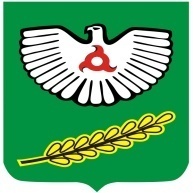 ГIАЛГIАЙРЕСПУБЛИКА